Консультация для родителей группы №5«Значение игр-забав в развитии детей раннего возраста»Оформила воспитательВасильева И.М.Одной из основных задач, стоящих перед родителями и воспитателями групп раннего возраста, является проведение игр-забав.Что ее отличает от других игр?Игры – забавы позволяют детям и взрослым получить чувственный опыт; учат регулировать свои чувства и силу физического воздействия друг на друга. Они имеют особое значение в развитии детей раннего возраста. Кроме эмоций игры-забавы развивают коммуникативные умения: умение общаться со сверстниками и взрослыми, выполнять простые движения, петь песенки, сопровождать жестами и движениями попевки и маленькие стихотворения.Прежде всего, элемент неожиданности, сюрпризности. Играм-забавам должен сопутствовать элемент веселого удивления. Веселое настроение человека – это богатейший капитал. Никто так не ценит хорошую шутку-забаву, как дети. Проводя игру-забаву, можно не только передавать хорошие умения интересы, вкусы, привычки, но и воспитывать детей без нравоучений, подмечать много интересного в поведении, темпераменте, характере ребенка.Расскажите малышу стихотворение: «Еду-еду к бабе, к деду,	на лошадке в красной шапкепо ровной дорожке на одной ножке,в старом лопаточке, по рытвинам, по кочкам.Все прямо и прямо,А потом вдруг в … в яму! Бух! »ЗвонокСтенка, стенка,(по очереди дотроньтесь до каждой из щечек ребенка)Потолок,(дотроньтесь до лба или поцелуйте в лоб)Два окошка  и звонок(покажите на глазки) (прикоснитесь пальцем к носику ребенка и скажите: «Динь!».ЧмокРасскажите ребенку потешку и дотрагивайтесь до называемых частей тела:Ручки-ручки – потягушкиИ ладошки – похлопушки.Ножки-ножки – топотушки,Побегушки, попрыгушки.С добрым утром, ручки,Ладошки и ножки,Щёчки-цветочки –Чмок! На последней строчке расцелуйте малыша.Раз, два, три, бум!Расскажите малышу, лежащему перед вами на диване, потешку:Ой ты, заяц косой – вот так!(обнимите малыша)Не ходи ты за мной – вот так!(погрозите пальчиком)В огород попадешь – вот так!(подбросьте малыша)Всю капусту сгрызешь – вот так,(пощекочите малыша под шейкой)Как поймаю тебя – вот так,(обнимите)Как за уши схвачу – вот так,(потрепите малыша за ушки)Да и хвост откручу – вот так!(пощекочите малыша за попку).Мы на лодочке плывемСядьте на пол, вытяните ноги вперед. Посадите сверху малыша, обнимитесь с ним или возьмитесь за руки. Раскачивайтесь в разные стороны и напевайте: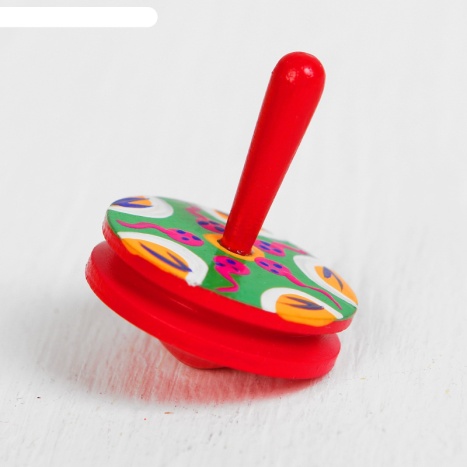 Мы на лодочке плывем,Эту песенку поем.Ветер по морю гуляет,Нашу лодочку качает.Ни одна игра-забава не может обойтись без соответствующего оборудования. Поэтому в совместной деятельности с детьми очень важно применять игрушки-забавы.По определению Е. А. Флериной, игрушки-забавы - «веселые игрушки», используются для развлечения детей. Они представляют собой смешные фигурки людей, животных: клоун, кувыркающийся на вертикальной лестнице, бодающиеся козлики, мишка - «дергунчик», повар, ловко пекущий блины, и др.Особенность игрушек-забав в движении, сюрпризе, неожиданности, необычности игровых эффектов. Все это будит в ребенке острую заинтересованность, яркие эмоции, развивает чувство юмора. Игрушки-забавы помогают и воспитателю: установить контакт с детьми, снять напряжение, отвлечь от нежелательных действий.Игрушка-забава - это нестандартный игровой предмет, вызывающий у ребенка чувство восторга и эмоциональный подъем, побуждающий к интенсивной веселой игре. Изначально взрослые создавали для детей игрушки для того, чтобы дети узнавали, что такое работа, учились играючи, забавляясь делать полезные дела.Игрушка забава позволяет:воспитывать чувство юмора у ребенкаотвлекать от неприятных ситуаций, снимать стресс, успокаиватьсяотносится к сложным ситуациям спокойноучиться позитивному взаимодействию с окружающими людьмиразвивать навыки исследователяВиды игрушек забав:1. Игрушки «Неожиданности». Например, из коробочки выскакивает клоун и смеется.2. Игрушки каскадные. Самый яркий вариант – пружинки. Хорошо известна пружинка Корнея Чуковского, бегающая по лестнице и забавляющая детей. Игра в такую игрушку у детей может продолжаться от 3 минут до часа. Достаточно поставить на край ступеньки и слегка подтолкнуть пружинку и она весело «пройдет» весь путь сверху вниз по ступенечкам. Пружинка должна быть металлической, в пластмассовом варианте она ломается, с трудом может пройти весь путь по лестнице. Еще один пример каскадной игрушки забавы – «Ведерки», когда шарик, попадая в самое верхнее ведерко, бренчит, стучит и вдруг оказывается внизу.3. Игрушки динамичные (иногда веревочные), механические. Это, как правило, народные игрушки, выточенные из дерева. Игровое действие крутится вокруг маленьких сценок, Например, курочки клюют семечки, достаточно игрушку просто поводить по кругу. Или медведь и мужик бьют молоточками по наковальне и т.д.4. грушки динамичные (поют песню, танцуют, мигают множеством огоньков, прыгают) на батарейках. Это танцующие коровы, собаки, куклы на подставках.5. Игрушки динамичные на радиоуправлении. Это, как правило, оригинальные машинки, животные, насекомые, которые интересно перемещаются, издают звуки и светятся огоньками. Классический вариант,
машинки-перевертыши, танцующие коровы.Богаты по содержанию и остроумны по конструкциям народные игрушки: ходящие по наклонное плоскости бычки, матрешки, вращающиеся мельницы, клоуны, кони в упряжках. Особенно славятся богородские резные игрушки из дерева: танцующий медведь, медведь на качающемся бревне, заяц-барабанщик; клюющие куры, дровосеки и др. Игрушки просты, динамичны, с мягким юмором. В них проявляется мудрость смекалка, изобретательность народных мастеров, их любовь к детям, стремлении их позабавить.Среди игрушек-забав значительное место занимают музыкальные и звуковые игрушки – это различные органчики, шкатулки, дудки, гармошки. Игрушки детям воспитатель показывает сам чтобы позабавить и отвлечь детей от капризов. Для самостоятельной игры дают неваляшек, органчики, волчки, озвученные мягкие из плюша и байки игрушки.Игрушки-забавы входят в жизнь ребенка в то прекрасное время, которое специально отведено ему природой для игр, и пробуждают в нем беззаботное веселье, радость. Но что мы называем игрушкой-забавой? Почему так часто слово «забава» употребляется в отношении детской игры и как синоним слова «игра»? Для уточнения понятий предлагаем обратиться к толковым словарям.В зависимости от возраста дети по-разному воспринимают эти игрушки. Малышей интересует внешняя сторона действия игрушки, старших — секрет действия механизма, сюжет. Предметные действия ребенка связаны с его психофизическим развитием. Как только ребенок начинает сидеть, он любит манипулировать с игрушкой, пробует в подражание взрослому постучать молоточком по забавному яблочку, по колышкам.   Таким образом игры-забавы:• создают у детей хорошее, радостное настроение;• способствуют установлению положительных взаимоотношений между педагогом и детьми;• развивают речь детей;• развивают мелкую моторику рук;• знакомят ребенка с игрушками-забавами;• обогащают эмоциональные переживания детей;• способствуют раскрытию творческого потенциала педагога.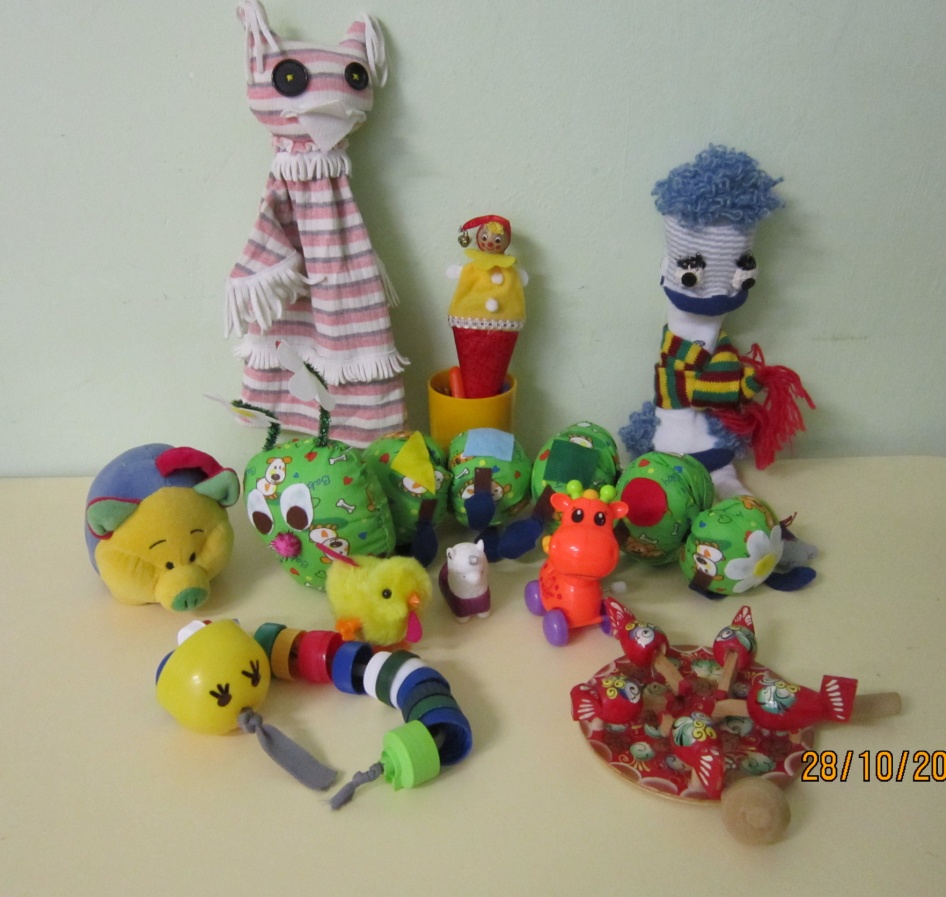 